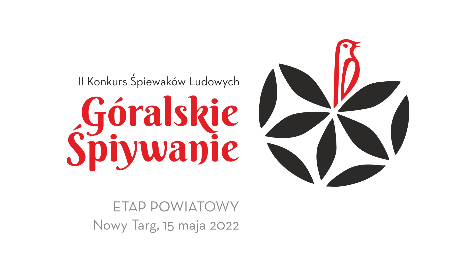 KARTA ZGŁOSZENIAII Konkurs Śpiewaków Ludowych „Góralskie Śpiywanie”Nowy Targ 15 maja 2022r.Kategorie:1.GRUPA ŚPIEWACZA (od 18 lat)2.ŚPIEWACY SOLIŚCI (Śpiewacy soliści od 18 lat)3.MISTRZ i UCZEŃ (Mistrz powyżej 18 lat, wiek ucznia nie może przekraczać 17 lat)*Właściwe podkreślićGRUPA ŚPIEWACZA (do 6 OSÓB)ŚPIEWAK SOLISTAMISTRZ  i  UCZEŃNazwa Grupy ŚpiewaczejImiona i Nazwiska Śpiewaków Grupy ŚpiewaczejImię i Nazwisko Śpiewaka Solisty Imiona  i Nazwiska Mistrza i Ucznia………………………………………………………………………………………...…Adres kontaktowy………………..………………………………………………………Telefon…………………………………………………………………………………...Numer konta do przelewu nagród finansowych…………………………………………………………………………………………..*Właściwe podkreślić1.	..................................................................................................................................2.	..................................................................................................................................3.	..................................................................................................................................4.	..................................................................................................................................5.	……………………………………………………………………………………..6.	……………………………………………………………………………………..data i podpis                                                                                      ………………………………….